Great Bradley Church, Suffolk: Grave Number 165No names or dates visible, just the top portion saying 'To  Memory of'. Further down it says 'who died 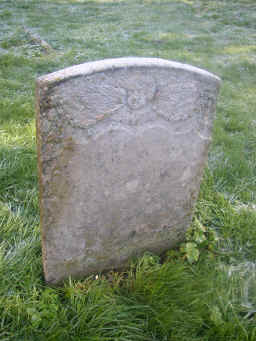 